ГОСТ 4157-79 Изделия огнеупорные динасовые. Технические условия (с Изменениями N 1-5)
ГОСТ 4157-79

Группа И21     
     
МЕЖГОСУДАРСТВЕННЫЙ СТАНДАРТ     
     
ИЗДЕЛИЯ ОГНЕУПОРНЫЕ ДИНАСОВЫЕ

Технические условия

Silica brick refractories. Specifications

МКС 81.080
ОКП 15 3600Дата введения 1981-01-01
ИНФОРМАЦИОННЫЕ ДАННЫЕ1. РАЗРАБОТАН И ВНЕСЕН Министерством черной металлургии СССР

РАЗРАБОТЧИКИ А.П.Бакалкин, А.С.Ютина, А.А.Елтышева
2. УТВЕРЖДЕН И ВВЕДЕН В ДЕЙСТВИЕ Постановлением Государственного комитета СССР по стандартам от 28.08.79 N 3232
3. Стандарт соответствует СТ СЭВ 1272-87 в части марок Д3 и Д5
4. Стандарт унифицирован с БДС 13569-82
5. ВЗАМЕН ГОСТ 4157-69
6. ССЫЛОЧНЫЕ НОРМАТИВНО-ТЕХНИЧЕСКИЕ ДОКУМЕНТЫ
7. Ограничение срока действия снято по протоколу N 5-94 Межгосударственного совета по стандартизации, метрологии и сертификации (ИУС 11-12-94)
8. ИЗДАНИЕ с Изменениями N 1, 2, 3, 4, 5, утвержденными в марте 1981 г., июне 1982 г., декабре 1985 г., октябре 1988 г., июне 1990 г. (ИУС 7-81, 10-82, 3-86, 1-89, 9-90)


Настоящий стандарт распространяется на огнеупорные динасовые изделия, предназначенные для кладки различных металлургических печей и других тепловых агрегатов. Стандарт соответствует стандарту СЭВ 1272-87 в части марок Д3 и Д5. Коды ОКП приведены в приложении.

(Измененная редакция, Изм. N 1, 2, 3, 4).

1. МАРКИ1.1. В зависимости от области применения изделия подразделяются на марки, указанные в табл.1.

Таблица 1

(Измененная редакция, Изм. N 1, 3, 4, 5).

2. ФОРМА И РАЗМЕРЫ2.1. Форма и размеры изделий марок ДМС, ДМ, ДН должны соответствовать ГОСТ 6024 и ГОСТ 8691, марок Д3 и Д5 - по требованию потребителя.

(Измененная редакция, Изм. N 1, 3, 4, 5).
2.2. Радиусы закруглений и углы, указанные на чертежах изделий, даются для изготовления пресс-форм и не подлежат контролю.

3. ТЕХНИЧЕСКИЕ ТРЕБОВАНИЯ3.1. Изделия динасовые должны изготовляться в соответствии с требованиями настоящего стандарта, по технологическому режиму, утвержденному в установленном порядке.

(Измененная редакция, Изм. N 1, 3).
3.2. Изделия по физико-химическим показателям должны соответствовать требованиям, указанным в табл.2.

Таблица 2______________
* Данные приведены в процентах. 
** Отбитость ребер общей длиной не более  длины ребра.


(Измененная редакция, Изм. N 1, 3, 4, 5).
3.2а. Нормы отбитости углов и ребер, трещин и выплавок для марок Д3 и Д5 приведены для изделий массой до 12 кг.

(Введен дополнительно, Изм. N 4).
3.3. Изделия в изломе должны иметь однородное строение. Не допускаются трещины, пустоты и расслоения. Зерна кварцита не должны выкрашиваться.

3а. ТРЕБОВАНИЯ БЕЗОПАСНОСТИ3а.1. При производстве динасовых изделий вредным производственным фактором является неорганическая пыль кварцита, содержащая двуокись кремния, относящуюся к 3-му классу опасности (ГОСТ 12.1.007).

Величина предельно допустимой концентрации пыли кварцита в воздухе рабочей зоны производственных помещений не должна превышать 1 мг/м (ГОСТ 12.1.005).

Двуокись кремния оказывает вредное воздействие на дыхательные пути человека.

Острые отравления при изготовлении и применении динасовых изделий исключены.
3а.2. Общие требования безопасности при производстве динасовых изделий должны соблюдаться в соответствии с требованиями ГОСТ 12.0.001, ГОСТ 12.0.003, ГОСТ 12.1.005, ГОСТ 12.4.028, ГОСТ 12.4.041.
3а.3. При производстве динасовых изделий должна соблюдаться система стандартов по охране окружающей среды (ГОСТ 17.0.0.01 и ГОСТ 17.2.3.02).

Разд.3а. (Введен дополнительно, Изм. N 3).

4. ПРАВИЛА ПРИЕМКИ4.1. Изделия принимают партиями. За партию принимают изделия одной марки, оформленные одним документом о качестве. Масса партии:

для изделий нормальных размеров - не более 375 т;

для фасонных изделий - не более 150 т.

(Измененная редакция, Изм. N 3, 4).
4.2. Правила приемки - по ГОСТ 8179 и ОСТ 14-8-216 с дополнениями.

Объем выборки изделий проводят по плану контроля 2 или 5, для нормальных изделий - по плану контроля 2 или 4.

(Измененная редакция, Изм. N 5).
4.2.1. (Исключен, Изм. N 5).
4.2.2. Проверку внешнего вида, размеров, поверхности в изломе, открытой пористости, плотности, предела прочности при сжатии, дополнительного линейного роста проводят на каждой партии. Контроль массовой доли , , огнеупорности, температуры начала размягчения - на каждой третьей партии.

(Измененная редакция, Изм. N 5).
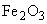 4.2.3. (Исключен, Изм. N 3).

5. МЕТОДЫ ИСПЫТАНИЙ5.1. Химический состав изделий определяют по ГОСТ 2642.0, ГОСТ 2642.3 и ГОСТ 2642.5. Допускается применение других методов анализа, обеспечивающих требуемую точность определения.

Результаты определения массовой доли  округляют до целого числа. При возникновении разногласий в оценке качества изделий определения проводят по ГОСТ 2642.3 и ГОСТ 2642.5.

(Измененная редакция, Изм. N 3, 4, 5).
5.2. Огнеупорность определяют по ГОСТ 4069.
5.2.1. Для определения химического состава и огнеупорности берут среднюю пробу от всех образцов, подвергшихся испытанию на сжатие или пористость.
5.3. Температуру начала размягчения определяют по ГОСТ 4070.
5.3.1. Для определения температуры начала размягчения берут один образец от партии, подлежащей испытанию по п.4.2.2.
5.4. Плотность определяют по ГОСТ 2211.
5.5. Открытую пористость определяют по ГОСТ 2409 или ГОСТ 25714.
5.6. Предел прочности при сжатии определяют по ГОСТ 4071.1, 4071.2 или ГОСТ 25714.
5.5, 5.6. (Измененная редакция, Изм. N 3).
5.6.1. Определение открытой пористости и предела прочности при сжатии по ГОСТ 25714проводят на удвоенном количестве образцов.
5.6а. Дополнительный рост определяют по ГОСТ 5402.1, ГОСТ 5402.2.
5.6.1, 5.6а. (Введены дополнительно, Изм. N 3).
5.7. Размеры изделий определяют металлической линейкой по ГОСТ 427 с ценой деления шкалы 1 мм, рулеткой по ГОСТ 7502 или шаблонами, обеспечивающими необходимую точность измерения. Размеры прямых изделий (длину, ширину) измеряют по двум параллельным граням, посередине каждой грани. Толщину изделий измеряют по четырем граням. Размеры изделий других конфигураций измеряют посередине каждой грани. За результат измерения принимают cpеднее значение.
5.8. Кривизну изделий определяют на поверочной плите по ГОСТ 10905 или аттестованной металлической плите при помощи щупа шириной 10 мм и толщиной, превышающей на 0,1 установленную норму кривизны.
5.7, 5.8. (Измененная редакция, Изм. N 5).
5.9. Глубину отбитости углов и ребер определяют по ГОСТ 15136.
5.10. Размеры выплавки измеряют металлической линейкой по ГОСТ 427 с ценой деления шкалы 1 мм или рулеткой по ГОСТ 7502. Размер выплавки определяют по размеру впадины, образуемой выплавкой, в месте максимальной величины.

(Измененная редакция, Изм. N 5).
5.11. Ширину посечек и трещин определяют при помощи измерительной лупы по ГОСТ 25706или другим измерительным инструментом, обеспечивающим требуемую точность измерения.

Измерительную лупу располагают таким образом, чтобы ее шкала была перпендикулярна к посечке. Ширину посечки или трещины определяют в месте ее максимальной величины.

Длину посечек и трещин измеряют металлической линейкой (ГОСТ 427) с ценой деления 1 мм или рулеткой по ГОСТ 7502.

(Измененная редакция, Изм. N 3, 5).
5.12. Строение изделий в изломе определяют визуально.

(Введен дополнительно, Изм. N 3).

6. МАРКИРОВКА, УПАКОВКА, ТРАНСПОРТИРОВАНИЕ И ХРАНЕНИЕ6.1. Маркировку изделий проводят по ГОСТ 24717.

(Измененная редакция, Изм. N 5).
6.2. (Исключен, Изм. N 3).
6.3. Упаковка, транспортирование и хранение изделий - по ГОСТ 24717 и ОСТ 14-18-177. Транспортная маркировка грузовых мест - по ГОСТ 14192. Упаковка изделий в пакеты проводится по ГОСТ 24717, в ящики - по ГОСТ 10198 (типы I-1, I-2). Габаритные размеры пакета - по ГОСТ 24597, размеры ящиков - по ГОСТ 21140. Транспортирование изделий осуществляется железнодорожным, водным или автомобильным транспортом в соответствии с правилами перевозки грузов и условиями погрузки и крепления грузов, действующими на транспорте соответствующего вида.

(Измененная редакция, Изм. N 5).
6.4, 6.5. (Исключены, Изм. N 3).
6.6. Изделия, предназначенные для районов Крайнего Севера и приравненных к ним местностей, а также транспортируемые водным транспортом, упаковывают по ГОСТ 15846.

ПРИЛОЖЕНИЕ (обязательное). КОДЫ ОКППРИЛОЖЕНИЕ
Обязательное

ПРИЛОЖЕНИЕ. (Введено дополнительно, Изм. N 4).
Обозначение НТД, на который дана ссылкаНомер пункта, подпунктаГОСТ 12.0.001-823а.2ГОСТ 12.0.003-743а.2ГОСТ 12.1.005-883а.1; 3а.2ГОСТ 12.1.007-763а.1ГОСТ 12.4.028-763а.2ГОСТ 12.4.041-20013а.2ГОСТ 17.0.0.01-763а.3ГОСТ 17.2.3.02-783а.3ГОСТ 427-755.7; 5.10; 5.11ГОСТ 2211-655.4ГОСТ 2409-955.5ГОСТ 2642.0-865.1ГОСТ 2642.3-975.1ГОСТ 2642.5-975.1ГОСТ 4069-695.2ГОСТ 4070-20005.3ГОСТ 4071.1-945.6ГОСТ 4071.2-945.6ГОСТ 5402.1-20005.6аГОСТ 5402.2-20005.6aГОСТ 6024-752.1ГОСТ 7502-985.7; 5.10; 5.11ГОСТ 8179-984.2ГОСТ 8691-732.1ГОСТ 10198-916.3ГОСТ 10905-865.8ГОСТ 14192-966.3ГОСТ 15136-785.9ГОСТ 15846-20026.6ГОСТ 21140-886.3ГОСТ 24597-816.3ГОСТ 24717-946.1; 6.3ГОСТ 25706-835.11ГОСТ 25714-835.5; 5.6; 5.6.1ОСТ 14-8-216-874.2ОСТ 14-18-1776.3МаркаОбласть примененияДМСДля кладки сводов мартеновских печей и других тепловых агрегатовДМДля кладки мартеновских печей и других тепловых агрегатовДНДля кладки нагревательных печей и других тепловых агрегатовД3Для кладки элементов керамических печейД5Для кладки разнообразных элементов нагревательных установокНаименование показателяНорма для изделий марокНорма для изделий марокНорма для изделий марокНорма для изделий марокНорма для изделий марокДМСДМДНД3Д5Массовая доля, %:, не менее9594949393, не более---От 1,5 до 1,7От 1,5 до 1,7Огнеупорность, °С, не ниже171017101690Не нормируетсяНе нормируетсяТемпература начала размягчения, °С, не ниже16501650164016201600Пористость открытая, %, не более, для изделий:подовых23232519-стеновых23232523-остальных2323252626Плотность, г/см:не более2,372,382,402,382,38в пределах-----Предел прочности при сжатии, Н/мм, не менее, для изделий:подовых25,022,517,530,0-остальных25,022,517,520,020,0Дополнительный линейный рост при 1450 °С, %, не болееНе нормируетсяНе нормируетсяНе нормируется0,4-Отклонения по размерам, мм, не более, для изделий размером:до 100 мм±2±2±2--св. 100 до 150 мм±2±3±3--св. 150 до 250 мм±3±4±4--до 230 мм - изделия 1-го класса---±2±22-го класса---±3±3св. 230 мм - изделия 1-го класса---±1±12-го класса---±2±2св. 250 до 380 мм±3±5±5св. 380 мм±5±6±6--Кривизна, мм, не более, для изделий размером:до 230 мм---22св. 230 мм - изделия 1-го класса---332-го класса---1*1*до 250 мм222--св. 250 мм333--Отбитость углов глубиной, мм, не более, на поверхности:рабочей55555нерабочей8881010Отбитость ребер глубиной, мм, не более, на поверхности:рабочей5555**5**нерабочей88810**10**Выплавки отдельные (по впадине) диаметром, мм, не более, на поверхности:рабочей55555нерабочей8881010количеством шт. на 1 дмповерхности:рабочей---22нерабочей---55Посечки длиной, мм, не более, при ширине:до 0,1 мм, если они не образуют сеткиНе нормируютсяНе нормируютсяНе нормируютсяНе нормируютсяНе нормируютсясв. 0,1 до 0,3 мм:на рабочей поверхности505050Не допускаютсяНе допускаютсяна нерабочей поверхности5050505050св. 0,3 до 0,5 ммНе допускаютсяНе допускаютсяНе допускаютсяНе допускаютсяНе допускаютсяТрещины, длиной, мм, не более, при ширине св. 0,5 ммТо жеТо жеТо жеТо жеТо жеМаркаКод ОКПДМС15 3611 1, 15 3811 1, 15 3821 1ДМ15 3611 2, 15 3811 2, 15 3821 2ДН15 3811 3, 15 3821 3Д315 3811 4Д515 3811 5